            Vadovaudamasi Lietuvos Respublikos vietos savivaldos įstatymo 16 straipsnio 2 dalies 15 punktu, Lietuvos Respublikos biudžeto sandaros įstatymo 35 straipsnio 4 dalimi ir 36 straipsnio 3 dalimi, atsižvelgdama į Pagėgių savivaldybės kontrolieriaus 2022 m. liepos 14 d. išvadą Nr. K3-AI3  „Dėl Pagėgių savivaldybės 2021 metų konsoliduotųjų biudžeto vykdymo ataskaitų rinkinio“, Pagėgių savivaldybės  taryba  n u s p r e n d ž i a:             1. Patvirtinti Pagėgių savivaldybės 2021 metų biudžeto vykdymo ataskaitų rinkinį:            1.1. Pagėgių savivaldybės 2021 metų biudžeto pajamų ir išlaidų plano vykdymo ataskaitą(1 priedas);            1.2. Pagėgių savivaldybės 2021 metų biudžeto išlaidų sąmatos vykdymo ataskaitą(2 priedas).            2. Sprendimą paskelbti Teisės aktų registre ir Pagėgių savivaldybės interneto svetainėje www.pagegiai.lt.            Šis sprendimas gali būti skundžiamas Regionų apygardos administracinio teismo Klaipėdos rūmams (Galinio Pylimo g. 9, 91230 Klaipėda) Lietuvos Respublikos administracinių bylų teisenos įstatymo nustatyta tvarka per 1 (vieną) mėnesį nuo sprendimo paskelbimo ar įteikimo suinteresuotiems asmenims dienos.SUDERINTA:Administracijos direktorė                                                                                  Dalija Irena Einikienė             Dokumentų valdymo ir teisės skyriaus vyriausioji specialistė(kalbos ir archyvo tvarkytoja)			              Laimutė MickevičienėParengė Rūta Fridrikienė,Finansų skyriaus vedėja Pagėgių savivaldybės tarybos veiklos reglamento2 priedasSPRENDIMO PROJEKTO „DĖL 2021  METŲ PAGĖGIŲ SAVIVALDYBĖS BIUDŽETO VYKDYMO ATASKAITŲ RINKINIO  PATVIRTINIMO“AIŠKINAMASIS RAŠTAS2022-08-17Parengto projekto tikslai ir uždaviniai: Teikiamo projekto tikslas – 2021 metų savivaldybės biudžeto pajamų ir išlaidų plano vykdymo ataskaitų patvirtinimas. Biudžeto lėšų panaudojimas įstatymų priskirtoms funkcijoms ir savivaldybėms įstatymų perduotoms valstybės funkcijoms atlikti pagal patvirtintas programas. Kaip šiuo metu yra sureguliuoti projekte aptarti klausimai: Savivaldybės biudžeto vykdymo ataskaita sudaryta pagal savivaldybės biudžeto asignavimų valdytojų pateiktas biudžeto išlaidų sąmatų vykdymo ataskaitas ir pateikta Lietuvos Respublikos finansų ministerijai.Kokių teigiamų rezultatų laukiama: Galimos neigiamos priimto projekto pasekmės ir kokių priemonių reikėtų imtis, kad tokių pasekmių būtų išvengta. Neigiamų pasekmių nenumatoma. Kokius galiojančius aktus (tarybos, mero, savivaldybės administracijos direktoriaus) reikėtų pakeisti ir panaikinti, priėmus sprendimą pagal teikiamą projektą. Priėmus sprendimą nereikės keisti jokių galiojančių aktų.Jeigu priimtam sprendimui reikės kito tarybos sprendimo, mero potvarkio ar administracijos direktoriaus įsakymo, kas ir kada juos turėtų parengti.  Ar reikalinga atlikti sprendimo projekto antikorupcinį vertinimą: Taip.Sprendimo vykdytojai ir įvykdymo terminai, lėšų, reikalingų sprendimui įgyvendinti, poreikis (jeigu tai numatoma – derinti su Finansų skyriumi). Projekto rengimo metu gauti specialistų vertinimai ir išvados, ekonominiai apskaičiavimai (sąmatos)  ir konkretūs finansavimo šaltiniai. Gauta Savivaldybės kontrolieriaus išvada ,,Dėl Pagėgių savivaldybės 2021 metų konsoliduotųjų biudžeto vykdymo ataskaitų rinkinio“. Projekto rengėjas ar rengėjų grupė . Finansų skyriaus vedėja Rūta Fridrikienė.Kiti, rengėjo nuomone,  reikalingi pagrindimai ir paaiškinimai.             2021 metų  Pagėgių savivaldybės patikslintas biudžeto pajamų planas – 14594,2 tūkst. eurų, finansinių įsipareigojimų prisiėmimo pajamos – 499,5 tūkst. eurų. Pajamų įvykdymas – 14893,7 tūkst. eurų, finansinių įsipareigojimų prisiėmimo pajamos − 499,4 tūkst. eurų. 2021 metų  biudžeto asignavimai patvirtinti su laisvu apyvartinių lėšų likučiu – 496,1 tūkst. eurų. Panaudota  asignavimų valdytojų kreditiniams įsiskolinimams dengti – 474,1 tūkst. eurų, iš jų liko nepanaudotos 22,0 tūkst. eurų žemės realizavimo pajamos. 2021 metų biudžeto visų pajamų planas be paskolų įvykdytas 102,1 proc. Dotacijos –7282,7 tūkst. eurų sudaro gautų pajamų dalį – 48,9 procentus viso biudžeto: tai lėšos valstybinėms funkcijoms atlikti – 1621,0 tūkst. eurų, mokymo ugdymo lėšos – 2183,7 tūkst. eurų, kita tikslinė dotacija – 39,4 tūkst. eurų perduotoms iš apskričių įstaigoms išlaikyti, kitos dotacijos einamiesiems tikslams − 603,9 tūkst. eurų, iš jų: kelių priežiūros programos lėšos – 117,5 tūkst. eurų, mokinių ugdymo reikmėms skirtos lėšos – 108,7 tūkst. eurų, išlaidų kompensavimui dėl pandemijos − 32,7 tūkst. eurų, socialinių darbuotojų darbo užmokesčiui didinti bei sveikatos įstaigose patirtoms išlaidoms skiepams kompensuoti  – 76,8 tūkst. eurų, 2020 metų savivaldybių biudžetų negautoms prognozuojamoms pajamoms kompensuoti − 195,6 tūkst. eurų, kultūros darbuotojų darbo užmokesčiui didinti – 7,0 tūkst. eurų, vaiko dienos centro išlaikymui – 59,9 tūkst. eurų, bendruomenių veiklai skatinti – 5,7 tūkst. eurų; patvirtintos savivaldybės biudžete  dotacijos iš Europos Sąjungos, kitos tarptautinės finansinės paramos ir bendrojo finansavimo lėšų einamiesiems tikslams – 121,1 tūkst. eurų, patvirtinta biudžete kompensacinių lėšų Europos Sąjungos finansinės paramos gauta už praėjusius 2020 metus – 341,8 tūkst. eurų.  Kitų tikslinių dotacijų turtui įsigyti  numatytiems projektams finansuoti buvo gauta 632,6 tūkst. eurų, iš jų: lėšos kelių priežiūros programai finansuoti – 616,9 tūkst. eurų, dotacijos (subsidijos) gautos investiciniams projektams finansuoti – 3,4 tūkst. eurų, viešajai bibliotekai dokumentams įsigyti − 12,3 tūkst. eurų, patvirtintos savivaldybės biudžete dotacijos iš Europos Sąjungos, kitos tarptautinės finansinės paramos ir bendrojo finansavimo lėšų turtui įsigyti – 1623,2 tūkst. eurų, patvirtinta biudžete kompensacinių lėšų Europos Sąjungos finansinės paramos gauta už praėjusius 2020 metus – 106,9 tūkst. eurų.                    Į valstybės biudžetą 2021 metų gruodžio mėn. buvo grąžinta nepanaudotų lėšų 6,9 tūkst. eurų specialiosios tikslinės dotacijos, iš jų: LR Socialinės ir darbo ministerijos socialinių paslaugų priežiūros departamentui „Socialinėms išmokoms ir kompensacijoms skaičiuoti ir mokėti“ − 0,2 tūkst. eurų (nepanaudotos lėšos paramai mirties atveju), „Socialinėms paslaugoms finansuoti“ – 0,1 tūkst. eurų,  „Socialinei paramai mokiniams“ – 3,8 tūkst. eurų, „Jaunimo teisių apsaugai“ – 0,1 tūkst. eurų, LR Sveikatos ministerijai (neveiksnių asmenų būklės peržiūrėjimui užtikrinti) – 0,2 tūkst. eurų, LR švietimo, mokslo ir sporto ministerijai (neformaliojo vaikų švietimo) – 1,6 tūkst. eurų, LR Žemės ūkio ministerijai (savivaldybei priskirtos valstybinės žemės turto valdymo funkcijai atlikti) − 0,9 tūkst. eurų.                   2021 metų Pagėgių savivaldybės patikslintas biudžeto išlaidų planas – 15589,8 tūkst. eurų,  įvykdytas − 15419,6 tūkst. eurų, tame tarpe ilgalaikių paskolų – 499,4 tūkst. eurų.                 Didžiausia išlaidų  dalis 23,7 procentai tenka ekonomikai (iš jų dotacijos iš Europos Sąjungos, kitos tarptautinės finansinės paramos ir bendrojo finansavimo lėšos sudaro 11,1 procentų), 23,4 procentai tenka švietimui, socialinei apsaugai – 19,9 procentų visų išlaidų,   bendrosioms valstybės paslaugoms tenka – 21,4 procentų visų  išlaidų.                   Piniginių lėšų likutis  2021 m. gruodžio 31 d. su užbaigiamosiomis apyvartomis sudaro 469,6 tūkst. eurų, iš jų kasos apyvartos lėšas sudaro: aplinkos apsaugos programos lėšų likutis – 32,5 tūkst. eurų, materialiojo turto ir žemės realizavimo pajamų likutis – 72,7 tūkst. eurų, vietinės rinkliavos už atliekų sutvarkymą likutis – 1,0 tūkst. eurų,  kitos apyvartos lėšos – 363,4 tūkst. eurų.  AB Ūkio banke likę užšalusių biudžeto lėšų – 322,1 tūkst. eurų, iš jų iždo sąskaitose likę užšalę lėšų – 275,8 tūkst. eurų, administracijos sąskaitose – 46,3 tūkst. eurų.                  Mokėtinų sumų likutis 2021 m. gruodžio 31 d. − 2993,4 tūkst. eurų: tame tarpe  369,0 tūkst. eurų − darbo užmokestis ir socialinio draudimo įmokos, prekių ir paslaugų pirkimui − 163,4 tūkst. eurų, socialinių išmokų mokėjimui – 56,2 tūkst. eurų. Negrąžintų ilgalaikių paskolų likutis – 2292,8 tūkst. eurų, Pagėgių savivaldybės Socialinių paslaugų centro įsiskolinimo likutis Turto bankui – 112,0 tūkst. eurų.    Finansų skyriaus vedėja                                                                                Rūta Fridrikienė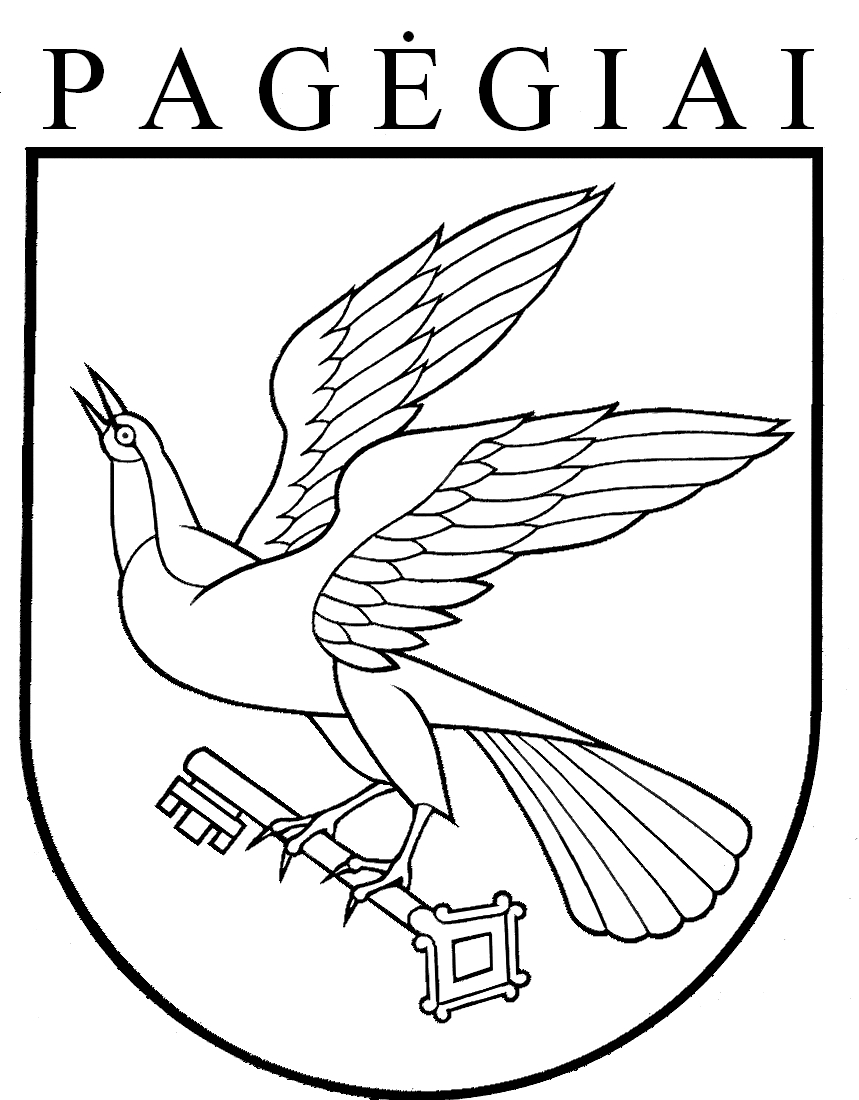 Pagėgių savivaldybės tarybasprendimasdėl pagėgių savivaldybės 2021 metų biudžeto vykdymo atAskaitų rinkinio patvirtinimo2022 m. rugpjūčio 17 d. Nr. T1-161Pagėgiai